UNIVERSIDADE FEDERAL DE UBERLÂNDIAINSTITUTO DE BIOTECNOLOGIAPROGRAMA DE PÓS-GRADUAÇÃO EM BIOTECNOLOGIATÍTULO DO TRABALHO TÍTULO DO TRABALHO TÍTULO DO TRABALHO TÍTULO DO TRABALHO TÍTULO DO TRABALHONOME DO AUTORCIDADE ANONOME DO AUTORTÍTULO DO TRABALHO TÍTULO DO TRABALHO TÍTULO DO TRABALHO TÍTULO DO TRABALHO TÍTULO DO TRABALHODissertação apresentada ao Programa de Pós-Graduação em Biotecnologia do Instituto de Biotecnologia da Universidade Federal de Uberlândia, como requisito parcial para a obtenção do título de Mestre em BiotecnologiaÁrea de concentração: Biociências.Orientador: ####### ##################Co-orientador (se houver): ##############CIDADE ANOModelo de Ficha Catalográfica on line:(Exemplo):A Ficha deverá ser gerada através do Portal do Estudante: – http://www.portalestudante.ufu.br. Contatos e esclarecimentos: Divisão de Catalogação e Classificação - SISBI/UFU: Telefone: (34) 3239-4257 E-mail: secac@dirbi.ufu.brFOLHA DE APROVAÇÃONOME DO ALUNOTítulo do Trabalho.Dissertação apresentada ao Programa de Pós-Graduação em Biotecnologia do Insituto de Biotecnoligia da Universidade	Federal de Uberlândia como requisito parcial para obtenção do título de Mestre em BiotecnologiaÁrea de concentração: BiociênciasBanca ExaminadoraPresidente da banca (orientador(a)): Prof(a). Dr(a).InstituiçãoMembro: Prof(a). Dr(a).InstituiçãoMembro: Prof(a). Dr(a).InstituiçãoData da defesa:Este exemplar corresponde à versão final da dissertação, de modo que o orientador atesta que as sugestões da Comissão Examinadora e as Normas do Programa foram contempladas.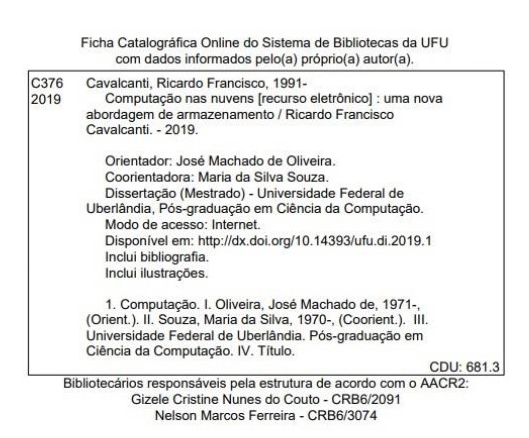 